บันทึกองค์ความรู้ปราชญ์ชาวบ้าน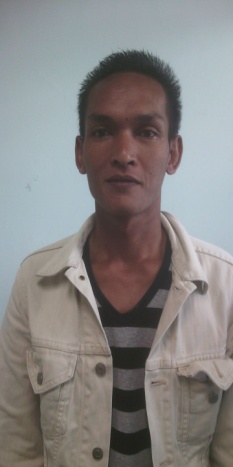 ช่างเชื่อม1.ชื่อภูมิปัญญาที่ทำการบันทึก คือ ช่างเชื่อมเจ้าของภูมิปัญญาที่บันทึก นายอับดุลรอโอ๊ะ ดอแมที่อยู่เลขที่ 104/2 หมู่ที่ 4 ตำบลดุซงญอ อำเภอจะแนะ จังหวัดนราธิวาส อาชีพ เกษตรกร อายุ 32 ปี การศึกษา อนุปริญญา  โทรศัพท์ 096-849-6756  2.ประวัติภูมิปัญญาที่บันทึก	นายอับดุลรอโอ๊ะ  ดอแม ภูมิลำเนาเป็นคนตำบลดุซงญอ จังหวัดนราธิวาสแต่กำเนิด จบการศึกษาอนุปริญญาได้มาประกอบอาชีพเกษตรกรเป็นหลัก แรกเริ่มช่วยเหลือบิดาและมารดาทำการเกษตร ต่อมางานประกอบอาชีพเริ่มมีปัญหาด้านราคาผลผลิตทางการเกษตรตกต่ำ จึงคิดที่จะหารายได้เสริมจากการประกอบอาชีพหลัก โดยส่วนตัวสนใจงานเชื่อมโลหะจึงเริ่มศึกษาเรียนรู้การเชื่อมโลหะเพื่อนำมาประกอบอาชีพการเชื่อมหรือการต่อเหล็ก (หรือโลหะ) เข้าด้วยกันในงานโครงสร้างนั้น เราสามารถดำเนินการได้โดยการยึดด้วยสลักเกลียว และการเชื่อม สำหรับประเทศไทยนั้นนิยมใช้การเชื่อมเป็นหลัก ด้วยเหตุที่การเชื่อมในบ้านเราไม่มีข้อจำกัดด้านการตรวจสอบควบคุมคุณภาพมากนัก ทำให้งานเชื่อมมีราคาไม่สูงมาก เมื่อเทียบกับงานต่อยึดด้วยสลักเกลียว ซึ่งต้องอาศัยทักษะและความชำนาญ โดยหลักการทั่วไปแล้ว การเชื่อม คือ การประสานเหล็กหรือโลหะเข้าด้วยกัน ด้วยการ “หลอม” ให้เหล็ก (หรือโลหะ) ตั้งแต่สองชิ้นขึ้นไปที่จะนำมาเชื่อมติดกันนี้ เกิดการหลอมละลายด้วยความร้อนเพื่อให้เหล็ก (หรือโลหะ) ส่วนที่ละลายนี้มาผสมรวมกัน และแข็งตัวเมื่อเย็นตัวลงสู่อุณหภูมิห้อง          	- ปี 2550 เริ่มสนใจที่จะเรียนรู้เพิ่มเติมจากการเชื่อมโลหะ                                                                                            	- ปี 2557 เรียนรู้หลักสูตรการเชื่อมที่ศูนย์พัฒนาฝีมือแรงงาน จังหวัดนราธิวาส โดยเรียนทั้งหมด     4 รุ่น รุ่นล่ะ 6 เดือน                                                	- ปัจจุบันมีสมาชิกกลุ่ม 10 คน โดย นายอับดุลรอโอ๊ะ ดอแม เป็นประธานกลุ่ม เป็นอาชีพที่สร้างรายได้ให้กับกลุ่มวันละ 1, 000 บาท และเป็นอาชีพที่สร้างความสนใจให้กับเยาวชนทั้งในชุมชนและนอกชุมชนเป็นอย่างดี3.จุดเด่นของภูมิปัญญาที่บันทึกความประณีตของแต่ละชิ้นงาน คนที่สามารถเป็นช่างเชื่อมได้ต้องมีทักษะในการเชื่อมมีความประณีตและมีความระมัดระวังเพื่อลดการเกิดอุบัติเหตุระหว่างการทำงาน4.กระบวนการผลิต4.1 วัสดุอุปกรณ์	1. ถุงมือเชื่อมและเอี๊ยมกันไฟ	2. แปรง ค้อน และคีมงานเชื่อม	3. คีมจับลวดเชื่อมไฟฟ้าพร้อมสายไฟเชื่อมไฟฟ้า4.2 ขั้นตอนการผลิตการเชื่อมด้วยไฟฟ้ามีวิธีปฏิบัติ ดังนี้	1.เลือกเครื่องเชื่อมแบบที่และต่อสายดินให้ถูกต้อง	2.เลือกใช้หน้ากากให้เหมาะสมกับใบหน้า และชนิดของกระจก เพื่อป้องกันรังสี อุลตร้าไวโอเลต	3.ตรวจดูสายเชื่อมและสายดินให้เรียบร้อย ข้อต่อสายต้องแน่นเพื่อป้องกันไฟรั่ว	4.นำสายดินคีบชิ้นงาน หรือโต๊ะทำงานให้แน่น และสะอาดปราศจากสนิม	5.หมุนปรับกระแสไฟบนเครื่องเชื่อมให้เหมาะสมกับงานเชื่อม ซึ่งขึ้นอยู่กับชนิดและความหนาของโลหะ และไม่ควรปรับประแสไฟขณะเครื่องเชื่อมกำลังทำงานอยู่ ควรปิดสวิตซ์ก่อนปรับกระแสไฟ	6.ใช้ตัวจับลวดเชื่อมคีบลวดเชื่อมให้แน่น ทางด้านปลายที่ไม่มีปลั๊กหุ้ม	7.ถือลวดเชื่อมให้ตั้งตรง แล้วจ่อไว้ใกล้ ๆ บริเวณที่จะเริ่มต้นเชื่อม อย่าให้แตะชิ้นงาน จนกว่าจะใช้หน้ากากบังให้เรียบร้อย	8.จี้ลวดเชื่อมลงบนแผ่นงานเบา ๆ แล้วรีบยกมือกระดกขึ้น เพื่อลวดเชื่อมห่างจากแผ่นงาน โดยเร็วและเดินลวดเชื่อมไปข้างหน้าช้า ๆ ฝึกทำจนเชื่อมได้เป็นอย่างดี ถ้าลวดเชื่อมติดชิ้นงานดึงไม่ออก ต้องอ้าหัวจับลวดเชื่อมออกหรือปิดสวิตซ์แล้วตีออก แล้วทำการเชื่อมใหม่เหมือนเดิม	9.ควรถือลวดเชื่อมให้เอียงออกจากแนวเชื่อมประมาณ 15 - 30 องศา	10.หลังจากเชื่อมได้แล้วต้องทำความสะอาดรอยเชื่อม โดยใช้ค้อนเคาะสแล็กที่เกาะอยู่ตามแนวเชื่อมแล้วใช้แปรงลวดปัดให้สะอาด5.เทคนิค/เคล็ดลับ  คือ ฝึกฝนและหมั่นเรียนรู้ และหาประสบการณ์อย่างต่อเนื่อง นำมาปรับใช้ในการประกอบอาชีพ ทำให้เห็นผลและพัฒนาต่อยอด จนประสบความสำเร็จเทคนิคเพื่อความปลอดภัย	1. ชุดปฏิบัติงานจะต้องแห้ง ติดไฟยาก รองเท้าต้องมีที่กำบังเม็ดโลหะ ถุงมือหนัง เสื้อหนัง และกระจกหน้ากากที่มีความเข้มพอเหมาะกับงาน
	2. บริเวณที่ทำการเชื่อมไม่มีวัสดุติดไฟง่าย วัสดุที่จะเกิดการระเบิดได้ เช่น คาร์บอนเทตตราคลอดไรด์
	3. บริเวณที่ทำการเชื่อมจะต้องมีการถ่ายเทอากาศอย่างเพียงพอ
	4. เครื่องมือ และอุปกรณ์ในการเชื่อมจะต้องอยู่ในสภาพดีเสมอ
	5. ถ้าจำเป็นต้องเชื่อมบนพื้นที่เปียกชื้น ต้องสวมรองเท้ายาง หรือยืนบนแผ่นไม้แห้ง
	6. อย่าเชื่อม หรือตัดงานที่วางติดอยู่บนพื้นคอนกรีต6.การถ่ายทอดสืบทอดถ่ายทอดความรู้ผ่านโครงการทำดีมีอาชีพ     หน่วยงาน ทหาร